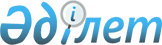 Об утверждении Положения о награждении Почетной грамотой области ҰлытауРешение маслихата области Ұлытау от 10 октября 2022 года № 8/50. Зарегистрировано в Министерстве юстиции Республики Казахстан 11 октября 2022 года № 30104.
      В соответствии с подпунктом 12-3) пункта 1 статьи 6 Закона Республики Казахстан "О местном государственном управлении и самоуправлении в Республике Казахстан" маслихат области Ұлытау РЕШИЛ:
      1. Утвердить Положение о награждении Почетной грамотой области Ұлытау согласно приложению к настоящему решению.
      2. Настоящее решение вводится в действие по истечении десяти календарных дней после дня его первого официального опубликования. Положение о награждении Почетной грамотой области Ұлытау 1. Общие положения
      1. Настоящее Положение о награждении Почетной грамотой разработано в соответствии с Законом Республики Казахстан "О местном государственном управлении и самоуправлении в Республике Казахстан" и определяет порядок награждения Почетной грамотой области Ұлытау.
      2. Почетная грамота является одной из форм поощрения и стимулирования за:
      1) значительные достижения в экономике, социальной сфере, науке, культуре, образовании, спорте, в воинской и государственной службе, правоохранительной и общественной деятельности;
      2) осуществление плодотворной деятельности по укреплению дружбы и солидарности между народами и культурных связей.
      3. Почетной грамотой награждаются внесшие значительный вклад в развитие области Ұлытау:
      1) граждане, работники учреждений, предприятий и организаций;
      2) коллективы хозяйствующих субъектов независимо от форм собственности, организаций, учреждений, творческих коллективов, достигшие высоких показателей в труде, общественно-политической деятельности; 
      4. Почетной грамотой не могут быть награждены:
      1) лица имеющие судимость, которая не погашена или не снята в установленном законодательством порядке на момент награждения;
      2) лица признанные судом недееспособными, либо ограниченно дееспособными; 
      3) лица признанные судом виновными в совершении коррупционного преступления и (или) коррупционного правонарушения.
      5. Лицо, указанное в пункте 3 настоящего Положения, не может дважды представляться к награждению Почетной грамотой области в течении пяти лет.
      6. Награждение приурочивается к национальным, государственным, профессиональным и иным праздникам Республики Казахстан.  2. Порядок награждения Почетной грамотой
      7. Представление к награждению Почетной грамотой направляется в аппарат акима области не позднее чем за двадцать календарных дней до дня проведения мероприятий учреждениями, организациями независимо от форм собственности, предприятиями, местными исполнительными и представительными органами, общественными организациями, творческими объединениями, органами местного самоуправления. 
      В представлении указываются фамилия, имя, отчество, занимаемая должность или официальное наименование (организаций, коллектива) дается характеристика с изложением конкретных трудовых и творческих заслуг, вклада в развитие области. Представление подписывается первым руководителем и скрепляется печатью при наличии.
      К представлению прилагается копия удостоверения личности кандидата либо учредительные документы организации, учреждения или творческого коллектива.
      Сноска. Пункт 7 – в редакции решения маслихата области Ұлытау от 18.05.2023 № 2/31 (вводится в действие по истечении десяти календарных дней после дня его первого официального опубликования).


      8. Материалы, поступившие от граждан, самостоятельно представляющих свою кандидатуру для награждения Почетной грамотой, не рассматриваются.
      9. Поступившие документы для предварительного рассмотрения и подготовки предложений по награждению, направляются в комиссию при акиме области по наградам (далее - Комиссия).
      10. Решение о награждении Почетной грамотой принимается акимом области и председателем маслихата области (или лицами, исполняющими их обязанности) согласно положительного заключения Комиссии путем издания совместного распоряжения
      Сноска. Пункт 10 – в редакции решения маслихата области Ұлытау от 18.05.2023 № 2/31 (вводится в действие по истечении десяти календарных дней после дня его первого официального опубликования).


      11. Вручение Почетной грамоты производится лично награждаемому в торжественной обстановке. Почетную грамоту вручает аким и (или) председатель маслихата области, либо иное лицо по их поручению
      Сноска. Пункт 11– в редакции решения маслихата области Ұлытау от 18.05.2023 № 2/31 (вводится в действие по истечении десяти календарных дней после дня его первого официального опубликования).


      12. Материалы по награждению хранятся в аппарате акима области. 
					© 2012. РГП на ПХВ «Институт законодательства и правовой информации Республики Казахстан» Министерства юстиции Республики Казахстан
				
      Секретарь Маслихата области Ұлытау

Б. Шингисов
Приложение к решению
маслихата области Ұлытау
от 10 октября 2022 года
№ 8/50